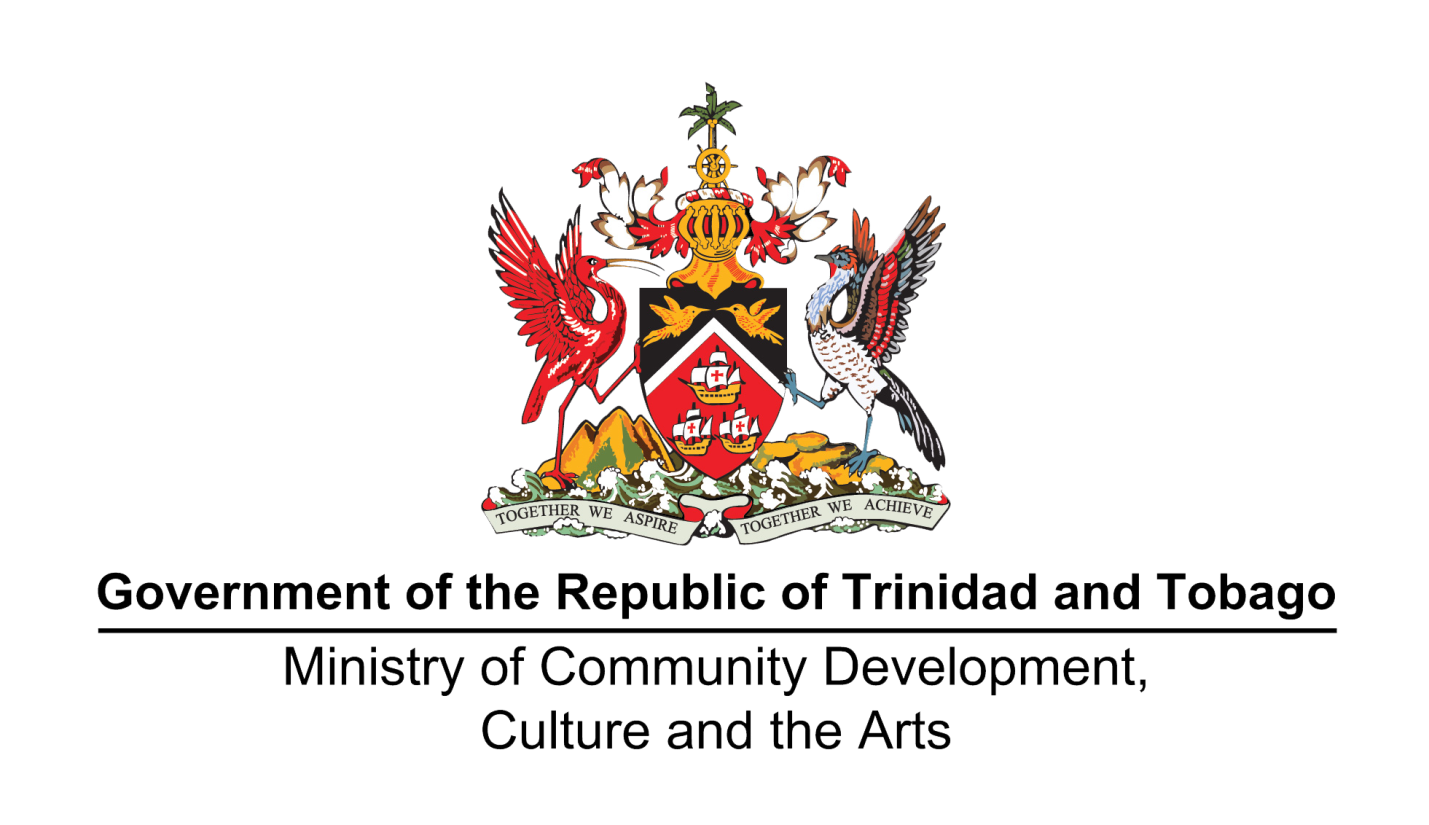 CULTURE DIVISIONTERMS OF REFERENCE CULTURAL CAMPS- Creating Cultural Citizens for the Future: Strengthening Cultural Identity and National PrideTHEME 2016: Visualizing our CultureThis venture is open to Arts Groups, Cultural Organizations, Community Groups and Umbrella Bodies, Schools and Vacation Camps that have a history of executing camps and working with children. These organizations would need to show evidence of their ability to provide: a secure venue, learning aids/teaching materials, tutors, camp manager, counselors and determine the programme in consultation with the coordinator, for three weeks. ObjectivesTo create the cultural Citizen of the Future, along with providing a forum for further development of the nation’s next generation and to provide an alternative, creative use of leisure time.To provide meaningful, developmental activity for young persons centred on various cultural aspects found in communities, enhancing skills, creating cultural awareness and pride in the community. To preserve the various cultural art forms of Trinidad and TobagoPlease take note of the following: Primary correspondence will be through emailA contract is to be signed upon acceptance of all terms and conditions by both parties.Monies will be disbursed in two tranches of 50%. The second tranche is deliverable only upon submission and evaluation of the completed report which is due within two weeks of the end of the camp.Participation in this programme grants us permission to use images and video footage from this event for the marketing of the programme as well as other work of the Ministry.Waiver forms shall be distributed to successful organizations for parents/guardians to sign upon registering of participants.Organizations are encouraged to seek additional sources of sponsorship.DELIVERABLESOpen to individuals between the ages 9-17 years.Journaling should be a component of the Camp.Camps are to choose one personality, one landmark and one festival from the prescribed list on pages 4&5.Field trips are optionalFinal showings should demonstrate work done and learning during the camp. They can be in any format.  Different components influenced by the items selected from the prescribed list can be on display. Camps are required to share the following about the landmarks, personalities and festivals chosen: JOURNAL This new component is meant to help participants clarify their thoughts and feelings, get to know themselves better, aid in solving problems/disagreements with others. It will also be great keep sake for them, full of memories that are not only helpful but also fun and educational. It will also help them practice writing and perhaps understand their work in the process. It should comprise of: development of ideas & conceptsa record of how the participant internalizes what is being taught in the camp. It can be visual and/or textshows  the participant’s personal interests  and topicsLIFE SKILLS-MANDATORYThis service will be provided by the National Training Agency, in the areas as specified below. As such, this will not be a cost borne by the camp. REPORTING & TIMEFRAMEA written Report is to be submitted by each camp venue/organization at the end of the  programme.Reports are to be submitted within two weeks of completion of camp. Reports are to be submitted as outlined in the notification which will be sent once the organization is accepted into the programme.Once reports are submitted, please allow two weeks for evaluation of reports before disbursement of final monies.CRITERIA for SELECTIONVenue- Safe, clean compound, clean bathrooms, and is accessible by both public and private transportation Tutors- each with experience and training as evidenced by their Curriculum Vitae and/or interview assessment.Groups/organizations- organization profile, proof of work in the arts and education, sectors, community workProgramme- Timetable and learning objectives built from choice of suggested themes from list provided.Disciplines- As indicated in the aforementioned listFinance: ability to start camp without having to wait on first disbursement, reasonable budget showing resources appropriately allocated.Organizational structurePublic liability insurance coverage for the camp’s proposed venue Registration with the National Registry of Artists and Cultural WorkersORGANIZATION OF CAMPSDURATIONCultural Camps are to run for three (3) weeks from July 11th to July 29th, 2016. 9am to 3pm.MONITORING and EVALUATIONVisits by representatives of the Ministry to sites and during camps Survey of participants (given by CD)Survey of Participating group/organizations (given by CD)Report submitted by each camp venue/organization at the end of the programme.A detailed breakdown of expenditure submitted by campMust complete an organization survey: Situation Analysis and Resource Analysis (this is to be given to  organizations)Social Media Presence (Facebook, Twitter, Instagram or YouTube)MARKETING PLANPlease indicate how the target group and number will be met.LISTS LANDMARKSVISUAL ARTDANCEMUSICCARNIVAL/ FESTIVAL ARTSTELEVISION ICONSFESTIVALSCOORDINATIONFor inquiries or further information contact Ms. Bagoo at 225-4023 ext. 4004 or send an email to: culturalcampstt@gmail.com with the subject “Cultural Camp 2016”.Application forms are due at or before 3:00pm on June 03rd, 2016.This is separate to the Ministry’s grant funding initiative.DOCUMENT CHECKLISTDon’t forget to include these documents with the application form.LANDMARKS PERSONALITIESFESTIVALSLocationUse (landmark)History/backgroundAny personality or festival or other event associated with it.BirthplaceBackground Life’s work/contribution to Trinidad and Tobago’s cultural landscapeAny locations that may be relevant to the work of the iconThe origins/history  Place(s) where it occursparticipantsAny special requirements Special materials usedHow it is celebrated throughout Trinidad and Tobago and specifically in their community (if at all).Time ManagementStress ManagementCommunication SkillsClass size50 participantsCamp Manager (1)Responsible for co-ordination of activities, preparation of venue, management of staff, liaising with Ministry representative, preparation and submission of final report on Camp.Class size50 participantsCamp administrator (1)Responsible for compiling information, administering of survey and registration forms, collating demographic information, adjusting budget in liaison with camp Manager and other administrative duties. Class size50 participantsCamp Counsellors (1)Responsible for the conduct of non- class related activities, supervision of students and additional support to tutors, report on activities.Class size50 participantsTutors (2)Responsible for programme design, tutoring, student evaluation, final showing and report on classes.Count Lopinot HouseToco LighthouseSan Fernando HillNational Museum and Art GalleryOur Lady of Monsterrat- TortugaTemple in the SeaQueens HallNaprima BowlRailway Building (City Gate)The Pitch LakeFort GeorgeLion House (Naipaul)Trinity CathedralCathedral of the Immaculate ConceptionMagnificent Seven: Queens Royal College, Archbishop’s House, Whitehall, Stollmeyer’s Castle, Knowsley, Rumoor, Mille FleursMagnificent Seven: Queens Royal College, Archbishop’s House, Whitehall, Stollmeyer’s Castle, Knowsley, Rumoor, Mille FleursBoscoe HolderJeffrey ChockLeroy ClarkeJean Michel CazabonNancy RichardsAlfred CodalloIsaiah James BoodooNoel NortonDavid BoothmanLouise KimmeNina SquiresRodell WarnerAmy Leon PangMaria NunesJackie HinksonKen MorrisCarlysle ChangShastri MaharajSybill AtteckAbigail HadeedWendy NananPat Choo FoonWillie ChenAlfred CodalloPat BishopMakemba KunleBrianna Mc CarthyA. Camps- CampaignBeryl Mc BurnieJoyce KirtonMolly Ahye Sandra SookdeoMichael SalickramJulia EdwardsCaroll la Chapelle Rajesh Seenath Geoffrey HolderNoble DouglasSat BalkaransinghRajkumar Krishna PersardEric ButlerSusan MohipJean CogginsEugene JosephParang in ArimaGloria AlcazarMighty SparrowDavid RudderMighty DukeSuper BlueRikki JaiErrol InceParang in ParaminAlicia JagessarCalypso RoseSinging FrancineRas Shorty ISundar PopoDrupatee RamgoonaiMighty BomberDaisy VoisinYankaran Brothers Lord KitchenerTony WilsonDenyse PlummerGloria AlcazarBlack StalinDavid RudderSandra HamiltonLord InvaderShadowAndre TankerSinging SandraRoaring LionGeorge Goddard Sr.Len “Boogsie” SharpeIndian PrinceAtilla HunRobert GreenidgeRoy CapeGeorge BaileyStephen Lee HungRodney RajkumarPuggy- The Midnight RobberLionel JagessarHarold SaldenahDenis Dragon De Souza Austin WilsonWayne BerkleyRaoul GaribKeith CarringtonFelix EdinboroughPeter MinshallKen MorrisRalph DyetteTheresa MontanoWillie RamdeenEdmund and Lil HartNarcenio Senior GomezClaudette SinnetteAllison HennesyGayelleSham MohammedTTTHolly BetaudierHazel Ward-RedmanIan AliErrol FabienBest VillageThe Orisha Olokun FestivalLa Divina Pastora and/or Soparee MaiGelede FestivalSanta Rosa FestivalOshun FestivalCorpus ChristiAll Saints’, All Souls’Indian Arrival DayChinese Arrival DayLabour DayTobago Heritage FestivalEmancipation DayCarnivalChristmas SeasonDivali RamleelaPagwah or HoliEid-ul-FitrFirst People Heritage WeekEgungun FestivalEaster CelebrationsBaptist Liberation DayManager’s  Curriculum VitaeTimetableTutors’  Curriculum Vitae Marketing PlanCamp rules of conductProof of Insurance for the duration of CampSyllabusEmergency ProceduresBudgetSupporting documentation of Organization’s profile, history of work in the arts and education, community work, etc.